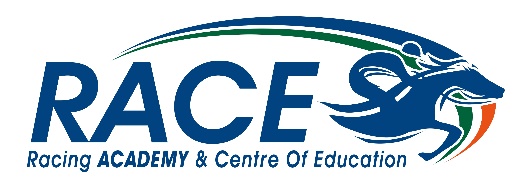 School support information for KWETB Trainee Jockey Traineeship (2019 course)To be completed, signed and stamped by School Principal for applicants under 18 years oldIf there is any information you feel would be useful or important for us to be aware of please state and expand (use additional pages if required).  Relevant information might include attendance, punctuality, interest in sports or participation in equine activities through school, relationship with peers and teachers etc. It is a requirement for any student under the age of 18, who wants to register for the KWETB Trainee Jockey Course to have the support of their school principal (if they are attending school at the time of the application).  Successful applicants will have the opportunity to complete a QQI Major Award in Horsemanship at Level 4, in addition to completing vocational training and personal development.  You can find out more about the course on our website (www.racingacademy.ie/cms/traineejockey/) or you can phone Aine or Laura for further information PH: 00353 45 522468.   Name of studentDate of birthYear student joined school:Currently completing what year: Can you confirm that you support this student’s decision to leave school at this time to complete the KWETB Trainee Jockey Traineeship and feel it is in their interests to do so: Can you confirm that you support this student’s decision to leave school at this time to complete the KWETB Trainee Jockey Traineeship and feel it is in their interests to do so: Yes___                  No ___  Principal Print name:School Stamp: School Stamp: Principal Signature:School Stamp: School Stamp: 